Name		Date	Changing DimensionsFind the circumference of the circle. Then find the circumference if the radius is multiplied by 2. Use 3.14 for	1.		2.		3.	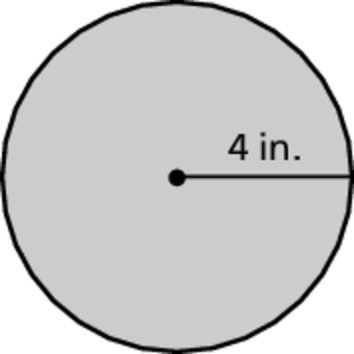 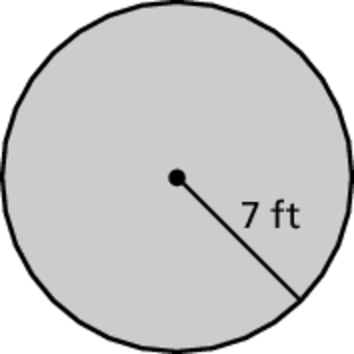 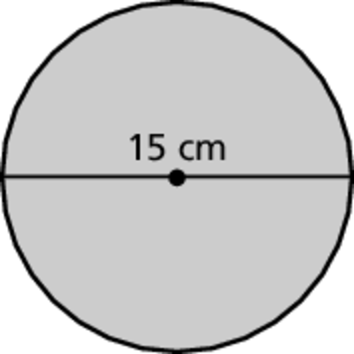 	4.	What happens to the circumference of a circle when its radius is multiplied by 2?	5.	What happens to the circumference of a circle when its radius is multiplied by a positive number n?Find the perimeter of the semicircle. Then find the perimeter if the radius is multiplied by  Use 3.14 for	6.		7.		8.	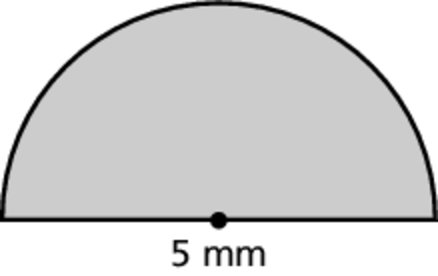 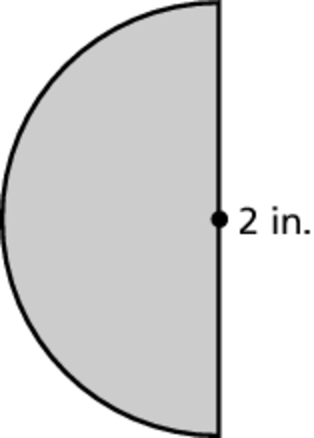 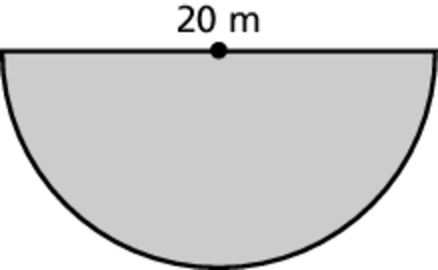 	9.	What happens to the perimeter of a semicircle when its diameter is multiplied by ?	10.	What happens to the perimeter of a semicircle when its radius is multiplied by a positive number n?